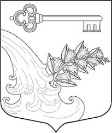 АДМИНИСТРАЦИЯ УЛЬЯНОВСКОГО ГОРОДСКОГО ПОСЕЛЕНИЯ ТОСНЕНСКОГО РАЙОНА ЛЕНИНГРАДСКОЙ ОБЛАСТИПОСТАНОВЛЕНИЕ О внесении изменений в постановление администрации от 23.06.2016 № 171 «О планировании, организации подготовки и проведения эвакоприемных мероприятий на территории Ульяновского городского поселения Тосненского района Ленинградской области» (ред. от 10.06.2015 №200, 05.04.2016 №104, 29.12.2018 № 394)Руководствуясь Федеральным законом от 06.10.2003 № 131-ФЗ «Об общих принципах организации местного самоуправления в Российской Федерации», Федеральными законами от 21 декабря 1994 г. № 68-ФЗ «О защите населения и территорий от чрезвычайных ситуаций природного и техногенного характера», от 12 февраля 1998 г. № 28-ФЗ «О гражданской обороне» и постановлением Правительства Российской Федерации № 794 от 30 декабря 2003 г. «О единой государственной системе предупреждения и ликвидации чрезвычайных ситуаций», а также в целях совершенствования системы оповещения и информирования населения на территории Ульяновского городского поселения Тосненского района Ленинградской области ПОСТАНОВЛЯЮ:1. Внести в постановление администрации Ульяновского городского поселения Тосненского района Ленинградской области от 23.06.2014 № 171 «О планировании, организации подготовки и проведения эвакоприемных мероприятий на территории Ульяновского городского поселения Тосненского района Ленинградской области» следующие изменения: Приложение №2   постановления изложить в новой редакции, согласно приложению  к настоящему постановлению.2. Разместить настоящее постановление на официальном сайте администрации Ульяновского городского поселения Тосненского района Ленинградской области www.admsablino.ru.3.Специалисту сектора делопроизводства довести настоящее постановление до лиц, указанных в приложении.4. Настоящее постановление вступает в силу со дня подписания.5. Контроль за исполнением постановления оставляю за собой. Глава администрации                                                              К.И. КамалетдиновПриложениек постановлению администрации Ульяновского городского поселения Тосненского района Ленинградской области от 09.03.2022  № 137УТВЕРЖДЕНО постановлением администрации Ульяновского городского поселения Тосненского района Ленинградской области от 15.10.2018 № 265 (ред. от 10.06.2015 №200, 05.04.2016 №104, 29.12.2018 № 394)(приложение)СОСТАВЭвакуационной комиссии администрации Ульяновского городского поселения Тосненского района Ленинградской области09.03.2022 № 137Председатель комиссииПредседатель комиссии1Глава администрации Камалетдинов Константин Игоревич 93-957Члены комиссииЧлены комиссии2Начальник отдела жилищно-коммунального хозяйства Андреева Ирина Викторовна93-3573Главный специалист сектора по вопросам муниципальной службы и кадров отдела правового обеспечения Кулиева Марина Алексеевна  93-3574Главный специалист отдела жилищно-коммунального хозяйства Поспелов Андрей Борисович93-3575Участковый 125 ОП ОМВД по Тосненскому району Ленинградской области(по согласованию)Секретарь комиссииСекретарь комиссии6Главный специалист сектора делопроизводства Мелешкина Инна Алексеевна93-357